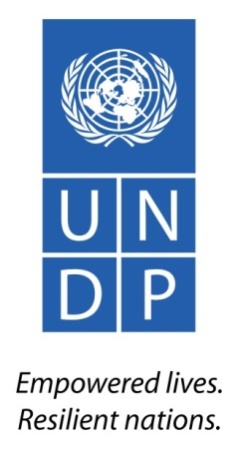 ТЕХНИЧЕСКОE ЗАДАНИЕОБЩИЕ СВЕДЕНИЯ / ИСХОДНЫЕ ДАННЫЕВ Туркменистане продолжает успешно реализовываться градостроительная политика. В результате идет интенсивная урбанизация города Ашхабада. Вместе с приобретением нового вида, расширением границ, в городе возникают новые высотные жилые массивы, инфраструктура которых основывается на большой энергоемкости, что влечет за собой увеличение выбросов углекислого газа в атмосферу. Однако, новые условия жизни не сразу приобретаются отдельными гражданами, которые вносят порочную практику нерационального использования электроэнергии. В этой связи, важным моментом является изменения в привычном пользовании электроприборами в быту и формирование новой культуры обращения с ними. Массовое развитие культуры пользования энергоэффективными электроприборами усилит экологию города.  ОПИСАНИЕ ОБЪЕМА РАБОТОсновной целью данного задания является проведение оценки и анализа существующей ситуации с обращением с электроэнергией на бытовом уровне среди населения выбранного пилотного участка в г. Ашхабад. Национальный Консультант должен будет работать в тесном сотрудничестве со специалистами проекта и специалистом по связям с общественностью ПРОО и предоставить список рекомендуемых мероприятий на основе проведанного анализа, а также внести свой вклад в их реализацию. Более детально, на данном этапе Национальный Консультант под непосредственным руководством менеджера проекта ПРООН «Устойчивое развитие городов в Туркменистане: Комплексное развитие зеленых городов в Ашхабаде и Авазе», будет ответствен за выполнение следующих задач: Совместно с Хякимликами этрапов города Ашхабада и службами энергонадзора создать кластеры жилых массивов со схожими системами энергообеспечения;Совместно с Хякимликами этрапов города Ашхабада и службами энергонадзора разработать вопросник и методику проведения встреч по выявлению стереотипов небрежного отношения к пользованию электричеством на территории выбранного пилотного участка, а также отношения жильцов к энергоэффективности;Провести серию встреч и круглых столов с службами энергонадзора, жильцами соответствующих кластеров для получения ответов на вопросы по рассматриваемым вопросам;По итогам работы и анализа данных составить отчет с рекомендациями и предложениями по созданию эффективных мер изменения стереотипов поведения при пользовании бытовыми электроприборами;Провести серию обучающих тренингов для заинтересованных сторон; Содействовать в разработки и распространении серии информационных материалов для распространения среди жильцов.Ожидаемые результаты и итоги для КонсультантаОжидается, что Национальный Консультант достигнет следующего:Условия оплатыОплата будет производиться в 7 этапов (частями) после выполнения соответствующих задач (I-1, 2; II-3: III-4, 5; IV-6, 7; V-8, 9; VI -10; VII-11, 12, 13), предоставления информационного отчета и одобрения со стороны ПРООН. ПРОФЕССИОНАЛЬНЫЕ НАВЫКИАналитические навыки, и способность работать с данными и информацией;Способность грамотно докладывать информацию и умение работать в тесном партнерстве с государственными должностными лицами;Знание структуры правительства и существующего национального механизма в области экологии.Компьютерные навыки и навыки по разработке презентаций и составлению отчета о проделанной работе.КВАЛИФИКАЦИОННЫЕ ТРЕБОВАНИЯОбразование:Высшее образование в области экономики, юриспруденции, статистики, социальных или экологических наук или иметь другое образование, связанное с вопросами устойчивого развития. Профессиональный опыт:Не менее 3 лет опыта работы в системе статистики, экономического и социального развития и других аналогичных областях; Опыт работы с населением будет считаться преимуществом;Опыт работы с международными проектами в области развития;Знание приоритетов и институциональной среды Правительства Туркменистана касательно вопросов устойчивого развития;Пользование на профессиональном уровне информационными технологиями, в качестве инструментов и ресурсной базы; навыки по использованию компьютерной техники, включая работа с файлами Word, Excel и т.д.Требования к знанию языков:Хорошее знание русского и туркменского языков.Подача документов:Заинтересованные кандидаты должны предоставить нижеперечисленные документы (информацию), чтобы продемонстрировать свою квалификацию:Письмо заявителя к ПРООН, подтверждающее интерес и готовность Индивидуального консультанта к выполнению заданию, представляющее собой финансовое предложение консультанта. Финансовое предложение должно включать в себя: оплату консультативных услуг, административные расходы (если необходимы), транспортные расходы и /или любые другие расходы, которые кандидаты считают необходимыми для выполнения задания. В финансовом предложении должна быть указана общая сумма ожидаемого гонорара в национальной валюте (туркменский манат) за весь объём работы. Образец данного письма под названием «Letter of Confirmation of Interest and Availability in English» можно найти ТОЛЬКО по ссылке: http://www.tm.undp.org/content/turkmenistan/en/home/procurement.html; КАНДИДАТЫ, НЕ ПРЕДОСТАВИВШИЕ ФИНАНСОВОЕ ПРЕДЛОЖЕНИЕ БУДУТ ДИСКВАЛИФИЦИРОВАНЫ;Резюме (curriculum vitae) с включением соответствующего опыта работы;Методология с указанием фаз, задач, методов, приемов, временных рамок, ресурсов, доступности и инструментов, применяемых для успешного выполнения задания;Оценка предложений:Выбор консультанта будет проводиться методом комбинированной оценки с использованием следующих критериев: а) Техническая часть предложения -70%:  Образование - 25 баллов  Профессиональный опыт работы в системе государственной статистики, экономического и  социального развития -25 баллов  Опыт работы с международными проектами в области развития, знание приоритетов Правительства Туркменистана касательно вопросов устойчивого развития – 30 баллов Методология – 10 баллов  Языковые данные - 10 балловб) Финансовая часть предложения - 30%Дополнительные требования к рекомендуемому кандидатуРекомендуемые подрядчики в возрасте 65 лет и старше, и в случае, если требуется рабочая поездка, должны пройти полное медицинское обследование, включая рентген, и получить медицинское разрешение от одобренного ООН врачом, прежде чем принимать свое назначение. Медицинское обследование должно быть одобрено врачом ООН, и оплачено консультантом.Приложения:Общие условия контракта на предоставление услуг индивидуальными подрядчиками можно найти по ссылке: http://www.tm.undp.org/content/turkmenistan/en/home/operations/procurement/ Название должности:Национальный эксперт по проведению оценки и анализа ситуации с использованием электроэнергии среди жителей пилотного района г. АшхабадНазвание проекта:«Устойчивое развитие городов в Туркменистане: Комплексное развитие зеленых городов в Ашхабаде и Авазе»Тип контракта:Контракт на предоставление индивидуальных услугТип должности:Национальный КонсультантМесто службы:Ашхабад, ТуркменистанЗнание языков:Русский, Туркменский Дата начала:
(дата, когда отобранный консультант должен приступить к выполнению задания)Декабрь 2019 г.Продолжительность первоначального контакта:Декабрь 2019 – Ноябрь 2020Ожидаемая продолжительность самого задания:200 рабочих днейЗадачаСрок выполнения РезультатТехническая подготовка к проведению встреч с жильцами совместно с Хякимликом города и отбор пилотного кластера30 рабочих дней декабрь 2019 - январь 2020Отобранный кластер и персонал содействия проведению встреч с жильцамиРазработка вопросника и методики проведения встреч с жильцами совместно с представителями коммунальных служб30 рабочих дней декабрь 2019 - январь 2020Разработанный вопросник и согласованная с Хякимликом города и коммунальными службами методика проведения встреч и круглых столов с жильцами пилотных кластеровСоставление профессионально-демографического паспорта пилотного участка 30 рабочих дней январь - февраль 2020Представлен отчет о примерном составе профессионально-демографической структуры пилотного участкаПроведение встреч с жильцами совместно представителями коммунальных служб30 рабочих дней март – апрель 2020Предоставлена первичная информация с отражением индикаторов Обработка полученной информации и систематизация данных30 рабочих дней март – апрель 2020Данные систематизированы и готовы к анализуАнализ полученных данных, составление отчета и выработка рекомендаций совместно с группой экспертов и группой содействия реализации проекта от коммунальных служб города и Хякимликами этрапов40 рабочих дней май-июль 2020Подготовленный аналитический отчет, содержащий рекомендации и предложения по профилактике отмеченных вопросов и использованию эффективных мер, подготовка материалов для проведения тренингов для целевой аудиторииСодействие в разработке информационных материалов по предлагаемым вопросам40 рабочих дней май-июль 2020Подготовлены предложения и макеты информационных материаловПроведение информационной сессии для заинтересованных сторон (сотрудники дом управления и коммунальных служб)20 рабочих дней август – сентябрь 2020Проведено 2 тренинга в пилотном кластере для 40 человекПроведение тренингов для тренеров (старейшины и представители общественных организаций) по бережному использованию электроэнергии среди населения пилотного участка20 рабочих дней август – сентябрь 2020Проведено 2 тренинга в пилотном кластере для 40 человек Представители общественных организаций совместно с подготовленными тренерами с использованием национальных традиций проводят информационную работу по бережному использованию электроэнергии среди населения пилотного участка 30 рабочих дней сентябрь – октябрь 202020 обученных тренеров провели по 2 информационные беседы, охватывая 2000 человекОценка воздействия проведенной информационной работы среди населения (оценка проводится на основе опроса заинтересованных сторон – работники дом управления и коммунальных служб20 рабочих дней ноябрь 2020Итоговая оценка о воздействии на механизм поведенияСодействие в распространении информационных материалов через средства массовой информации, волонтеров и общественных организаций 20 рабочих дней ноябрь 2020Распространение информационных материалов среди населения пилотного кластера и за его пределами с охватом 10 000 человек Рекомендованные меры на второй год кампании20 рабочих дней ноябрь 2020Предоставление списка рекомендованных мер и коррекции кампании на второй год